55. Mokinio veiklos lapas Skysčių tankio priklausomybės nuo cukraus koncentracijos tyrimas1. Tyrimo tikslas ____________________________________________________________________________________________________________________________________________________________________2. Hipotezė ____________________________________________________________________________________________________________________________________________________________________3. Tyrimo priemonės______________________________________________________________________________________________________________________________________________________________________________________________________________________________________________________4. Veiklos eiga 4.1. Nustatykite elektroninėmis svarstyklėmis matavimo cilindro masę ir užrašykite nurodydami absoliutinę matavimo paklaidą:mcilindro = ______________4.2. Įpilkite į matavimo cilindrą vandens, nustatykite jo tūrį ir užrašykite nurodydami absoliutinę matavimo paklaidą:V = __________________4.3. Pasverkite matavimo cilindrą su vandeniu ir užrašykite nurodydami absoliutinę matavimo paklaidą:m vandens = 	 Duomenis surašykite į lentelę, nustatykite vandens masę ir tankį. Įpilkite į matavimo cilindrą tokį pat 5 % cukraus (arba druskos) tirpalo tūrį. Kartokite veiklos 4.3 ir 4.4 veiksmus su 5 % cukraus (arba/ druskos) tirpalu.Tuos pačius veiksmus atlikite su kitomis tirpalo koncentracijomis ir nežinomos koncentracijos (X ir Y) tirpalais. Lentelė. Matavimo duomenys Nubrėžkite skysčių tankio nuo cukraus (druskos) koncentracijos priklausomybės grafiką (1 pav.).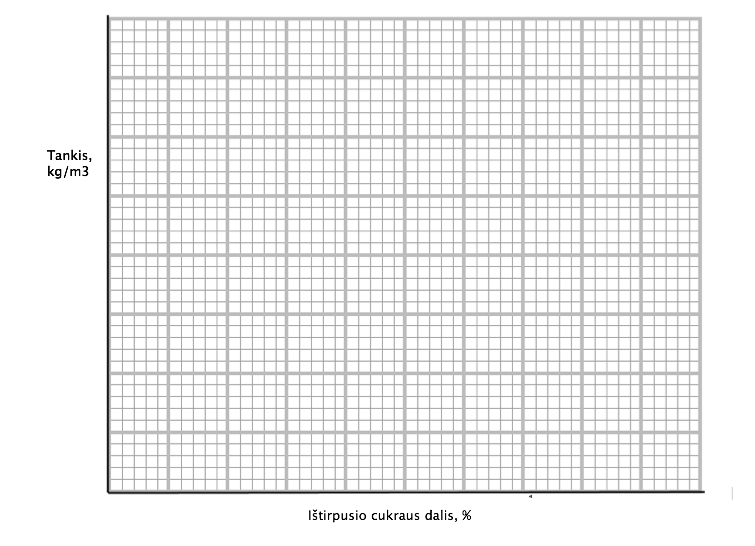 1 pav. Skysčio tankio priklausomybė nuo cukraus koncentracijosPažymėkite nežinomos koncentracijos skysčių (vaisvandeniai, arbata ar kt.) tankius grafike ir nustatykite ištirpusio cukraus (druskos) dalį procentais tirtuose skysčiuose.______________________________________________________________________________________________________________________________________________________________________________________________________________________________________________________5. Tyrimo rezultatų analizėIšanalizuokite tyrimo rezultatus vartodami toliau pateiktus reikšminius žodžius:cukrus (druska), kiekis, didėja, tiesė, priklausomybė, tūris, matavimas, paklaida.______________________________________________________________________________________________________________________________________________________________________________________________________________________________________________________________________________________________________________________________________________________________________________________________________________________________________________________________________________________________________________________________________________________________________________________________6. Tyrimo išvada  ________________________________________________________________________________________________________________________________________________________________________________________________________________________________________________________________________________________________________________________________________7. Įsivertinimas__________________________________________________________________________________MedžiagaTūris (m3 )Masė su matavimo cilindru (kg)Tirpalo masė (kg)Tankis (kg/m³)Vanduo5 % cukraus (druskos) tirpalas10 % cukraus (druskos) tirpalas15 % cukraus (druskos) tirpalas20 % cukraus (druskos) tirpalasTirpalas XTirpalas Y